Meghívó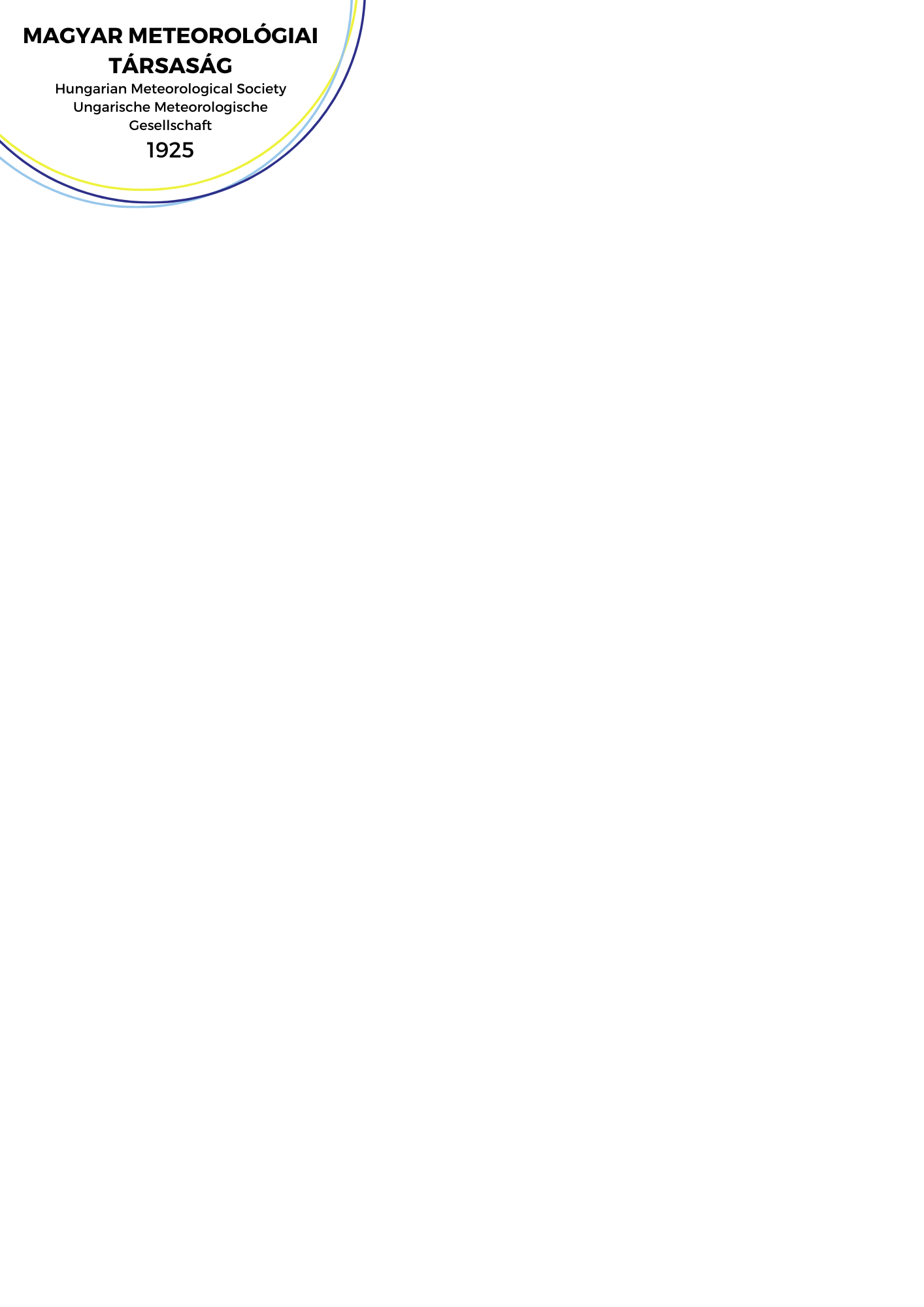 az MMT Szombathelyi Csoportjának  ésa Magyar Földrajzi Társaság Nyugat-magyarországi Osztályának2023. október 10-én, kedden, 17 órakor tartandóközös kiállítás megnyitójára.KIÁLLÍTÁS CÍME: KLÍMA ÉS ÉN         Ezt a vándorkiállítást a budapesti Osztrák Fórum állította össze        és ajánlotta fel szombathelyi bemutatásra.Helyszín:               Eötvös Loránd Tudományegyetem               Savaria Egyetemi Központ               C-épület AULA                         Szombathely Károlyi Gáspár tér 4.                      Minden érdeklődőt szeretettel várunk!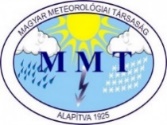 	                                  Dr. Lenner Tibor                                         Dr. Kúti Zsuzsanna	                                            elnök	                                                               elnök	MFT Nyugat-magyarországi Osztály	                        MMT Szombathelyi Csoport